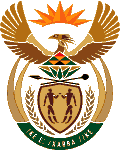 MINISTER OF ENERGYREPUBLIC OF SOUTH AFRICAPRIVATE BAG x 96, PRETORIA, 0001, Tel (012) 406 7658PRIVATE BAG x 9111, CAPE TOWN, 8000 (021) 469 6412, Fax (021) 465 59801151.Mrs K Jooste (DA) to ask the Minister of Energy:Has the second phase of the Bokpoort Concentrated Solar Power Project near Groblershoop in the Northern Cape commenced yet; if not (a) why not and (b) by what date is the second phase expected to commence; if so: (i) what is the current status of the project, (ii) on what date did the project commence, (iii) by what date is it expected to be completed and (iv) what amount has been budgeted for and (bb) spent on the project to date?Reply:There is no second phase of the Bokpoort Concentrated Solar Power Project. The Bokpoort Concentrated Solar Power Project was procured under the Renewable Energy Independent Power Producer Procurement Programme (REIPPPP) Bid Window 2.  The project reached commercial operation on 18 March 2016 with a capacity of 50MW.Any subsequent phases to the Bokpoort Concentrated Solar Project will be subject to evaluation pursuant to a new procurement bid window.